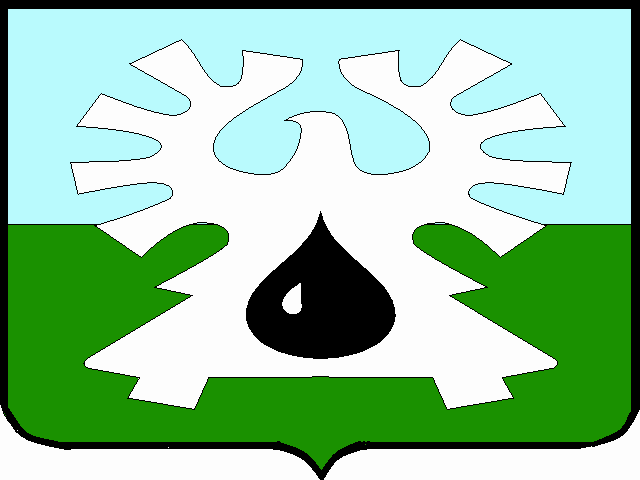 МУНИЦИПАЛЬНОЕ ОБРАЗОВАНИЕ ГОРОД УРАЙХанты-Мансийский автономный округ-ЮграАдминистрация ГОРОДА УРАЙПОСТАНОВЛЕНИЕот ______________ 	№ __________О вопросах присвоения спортивных разрядов и квалификационных категорий спортивных судейВо исполнение Федерального закона от 04.12.2007 №329-ФЗ «О физической культуре и спорте в Российской Федерации», в соответствии с приказами Министерства спорта Российской Федерации от 20.02.2017 №108 «Об утверждении положения о Единой всероссийской спортивной классификации», от 28.02.2017 №134 «Об утверждении положения о спортивных судьях»:1. Определить уполномоченным органом администрации города Урай по присвоению спортивных разрядов и квалификационных категорий спортивных судей управление по физической культуре, спорту и туризму администрации города Урай.2. Утвердить положение о комиссии по присвоению спортивных разрядов и квалификационных категорий спортивных судей согласно приложению.3. Постановление опубликовать в газете «Знамя» и разместить на официальном сайте органов местного самоуправления города Урай в информационно-телекоммуникационной сети «Интернет».4. Контроль за выполнением постановления возложить на заместителя главы города Урай С.В.Круглову.Глава города Урай 	А.В.ИвановПриложение к постановлениюадминистрации города Урайот ______________ № _______Положениео комиссии по присвоению спортивных разрядов и квалификационных категорий спортивных судей 1. Комиссия по присвоению спортивных разрядов и квалификационных категорий спортивных судей города Урай (далее – комиссия) является коллегиальным органом, призванным содействовать принятию объективного решения по вопросам присвоения спортивных разрядов и квалификационных категорий спортивных судей.2. Комиссия в своей работе руководствуется приказами Министерства спорта Российской Федерации от 20.02.2017 №108 «Об утверждении положения о Единой всероссийской спортивной классификации», от 28.02.2017 №134 «Об утверждении положения о спортивных судьях» (далее – приказы Минспорта России) и настоящим Положением.3. Основной функцией комиссии является рассмотрение и оценка представленных в установленном приказами Минспорта России порядке документов на присвоение спортивных разрядов (второй спортивный разряд, третий спортивный разряд), присвоение квалификационных категорий спортивных судей (спортивный судья второй категории, спортивный судья третьей категории) для принятия решения о присвоении спортивного разряда, квалификационной категории спортивного судьи, о возврате документов для присвоения спортивного разряда, квалификационной категории спортивного судьи или об отказе в присвоении спортивного разряда, квалификационной категории спортивного судьи.4. Комиссия состоит из председателя, заместителя председателя, секретаря и членов комиссии.5. Состав комиссии утверждается приказом начальника управления по физической культуре, спорту и туризму администрации города Урай.6. Заседания комиссии проводятся по мере необходимости, но не позднее срока, установленного приказами Минспорта России для принятия решения о присвоении спортивного разряда, квалификационной категории спортивного судьи.7. Заседания комиссии считаются правомочными, если на них присутствует не менее половины ее состава.8. Заседания комиссии ведет председатель комиссии, а в случае его отсутствия – заместитель председателя комиссии.9. Решения комиссии принимаются простым большинством голосов присутствующих на заседании членов комиссии. В случае равенства голосов решающим является голос председательствующего на заседании комиссии. 10. Решения комиссии оформляются протоколом, который подписывает председательствующий на заседании и секретарь комиссии.11. Решение комиссии является основанием для издания приказа начальника управления по физической культуре, спорту и туризму администрации города Урай. 12. Организационную и техническую работу по подготовке заседаний комиссии осуществляет управление по физической культуре, спорту и туризму администрации города Урай.